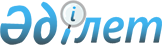 "Лицензиялау туралы" Қазақстан Республикасының Заңына толықтыру енгiзу туралы" Қазақстан Республикасы Заңының жобасы туралыҚазақстан Республикасы Үкіметінің қаулысы 2001 жылғы 19 қараша N 1486     Қазақстан Республикасының Yкiметi қаулы етеді:     "Лицензиялау туралы" Қазақстан Республикасының  Z952200_

   Заңына толықтыру енгiзу туралы" Қазақстан Республикасы Заңының жобасы Қазақстан Республикасының Парламентi Мәжiлiсiнiң қарауына енгiзiлсiн.     Қазақстан Республикасының          Премьер-Министрі                                                                     Жоба                       Қазақстан Республикасының Заңы                            "Лицензиялау туралы"         Қазақстан Республикасының Заңына толықтыру енгiзу туралы     "Лицензиялау туралы" Қазақстан Республикасының 1995 жылғы17 сәуiрдегi  Z952200_

   Заңына (Қазақстан Республикасы Жоғарғы Кеңесiнiң Жаршысы, 1995 ж., N 3-4, 37-құжат; N 12, 88-құжат; N 14, 93-құжат; N 15-16, 109-құжат; N 24, 162-құжат; Қазақстан Республикасы Парламентiнiң Жаршысы, 1996 ж., N 8-9, 236-құжат; 1997 ж., N 1-2, 8-құжат; N 7, 80-құжат; N 11, 144, 149-құжаттар; N 12, 184-құжат; N 13-14, 195, 205-құжаттар; N 22, 333-құжат; 1998 ж., N 14, 201-құжат; N 16, 219-құжат; N 17-18, 222, 224, 225-құжаттар; N 23, 416-құжат; N 24, 452-құжат; 1999 ж., N 20, 721, 727-құжаттар; N 21, 787-құжат; N 22, 791-құжат; N 23, 931-құжат; N 24, 1066-құжат; 2000 ж., N 10, 248-құжат; N 22, 408-құжат; 2001 ж., N 1, 7-құжат; N 8, 52, 54-құжаттар; N 13-14, 173, 176-құжаттар) мынадай толықтыру енгiзiлсiн:     9-баптың 1-тармағы мынадай мазмұндағы 52) тармақшамен толықтырылсын:     "52) пестицидтердi қолдану жөнiнде қызметтер көрсету".     Қазақстан Республикасының            Президенті     Мамандар:     Багарова Ж.А.,     Жұманазарова А.Б.
					© 2012. Қазақстан Республикасы Әділет министрлігінің «Қазақстан Республикасының Заңнама және құқықтық ақпарат институты» ШЖҚ РМК
				